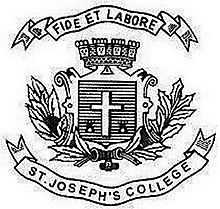 ST. JOSEPH’S COLLEGE (AUTONOMOUS), BANGALORE-27BSc V SEMESTERSEMESTER EXAMINATION: OCTOBER 2021(Examination conducted in January-March 2021)CS 5118 - Java ProgrammingTime- 2 1/2  hrs       						           	Max Marks-70		This paper contains  ONE  printed page and three partsI.ANSWER ALL THE QUESTIONS							(2*10=20)1. Define a Class and an Object.2.What are Conditional Statements ? Give an Example.3.Differentiate Thread and a Process.4. How is an Exception different from an Error?5. What are the Applications of APPLET Programming ?6. Define Multi Dimensional Array with an Example 7. Define method Prototype.8. Explain method Overriding. .9.Give an example of a String method with its purpose.10. Explain Polymorphism. II.ANSWER ANY FIVE 									(6*5=30)11.Explain Static method and Static variables with an example of your own.12.Explain the Life Cycle of a Thread in Detail.13.Differentiate an Abstract Class and a Final Class. 14.Design a Simple Web Page Using APPLET PROGRAMMING.15.Write a Program to Display 5 students information  using Classes and Objects. 16.Write a program to find the sum of a) 2 Integer Numbers b) 3 Float numbers using Constructors. (3+3)17.Discuss Vector and Wrapper Classes.                                                                              III.ANSWER ANY TWO QUESTIONS                                                                             (2*10=20)18.Write a Java Program to Display No from 1-10 using a) For Loop b) While Loop c) DO while Loop  according to users choice with the help of SWITCH STATEMENT                                    (3+3+4)                                                                                          19.What is Inheritance? Explain the different types of inheritance in detail with example. 20.What are the different types of packages? Explain User Defined Packages with example of your own.Reg. No:Date: 07-03-2022